  ANEXO 1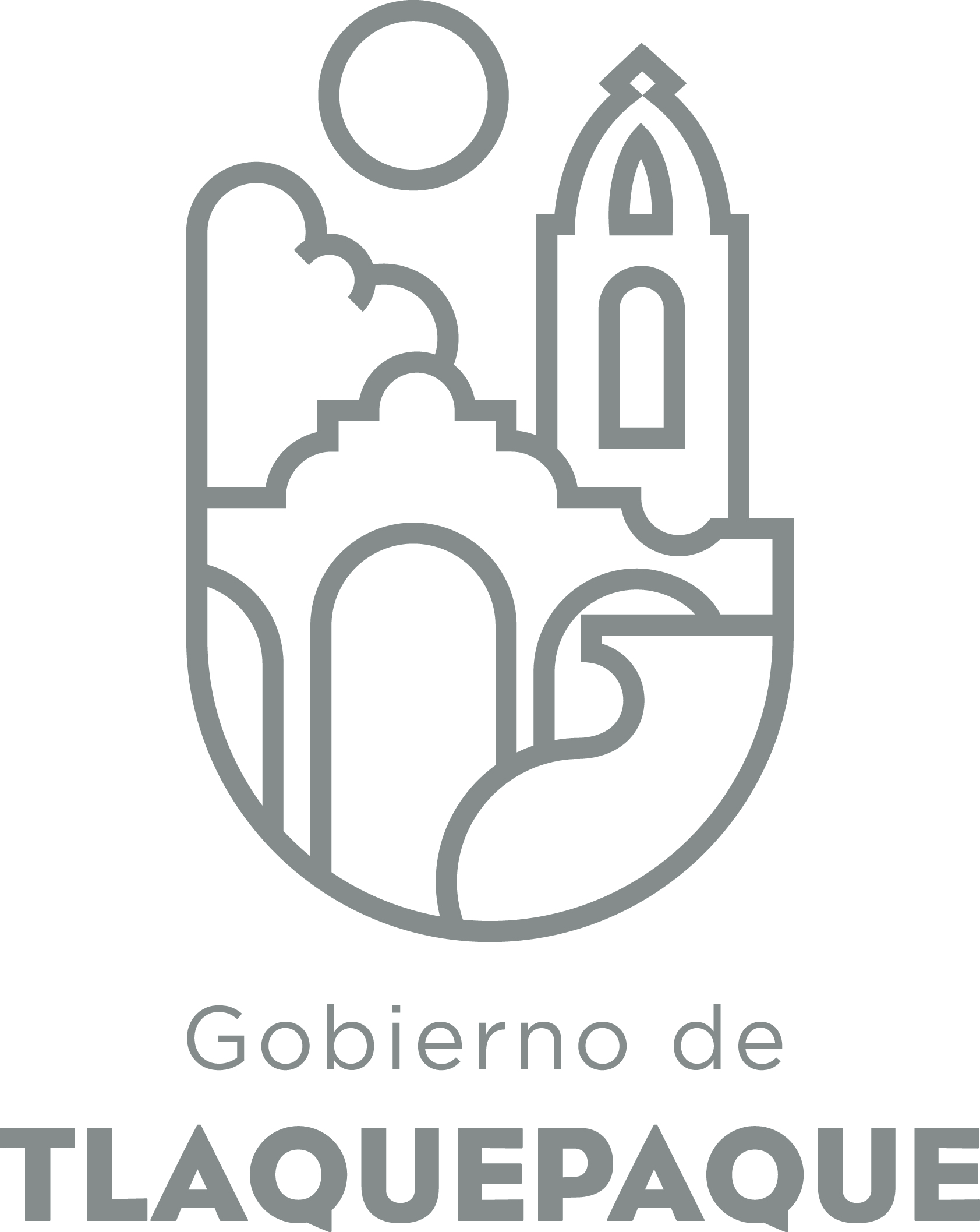 
1.- DATOS GENERALESANEXO 22.- OPERACIÓN DE LA PROPUESTARecursos empleados para la realización del Programa/Proyecto/Servicio/Campaña (PPSC) DIRECCIÓN GENERAL DE POLÍTICAS PÚBLICASCARATULA PARA LA ELABORACIÓN DE PROYECTOS.A)Nombre del programa/proyecto/servicio/campañaA)Nombre del programa/proyecto/servicio/campañaA)Nombre del programa/proyecto/servicio/campañaA)Nombre del programa/proyecto/servicio/campañaProyecto de Dignificación y mantenimiento a los  Espacios de los Juzgados Administrativos Municipales.Proyecto de Dignificación y mantenimiento a los  Espacios de los Juzgados Administrativos Municipales.Proyecto de Dignificación y mantenimiento a los  Espacios de los Juzgados Administrativos Municipales.Proyecto de Dignificación y mantenimiento a los  Espacios de los Juzgados Administrativos Municipales.Proyecto de Dignificación y mantenimiento a los  Espacios de los Juzgados Administrativos Municipales.Proyecto de Dignificación y mantenimiento a los  Espacios de los Juzgados Administrativos Municipales.EjeEje66B) Dirección o Área ResponsableB) Dirección o Área ResponsableB) Dirección o Área ResponsableB) Dirección o Área ResponsableDirección de Juzgados Administrativos MunicipalesDirección de Juzgados Administrativos MunicipalesDirección de Juzgados Administrativos MunicipalesDirección de Juzgados Administrativos MunicipalesDirección de Juzgados Administrativos MunicipalesDirección de Juzgados Administrativos MunicipalesEstrategiaEstrategia6.56.5C)  Problemática que atiende la propuestaC)  Problemática que atiende la propuestaC)  Problemática que atiende la propuestaC)  Problemática que atiende la propuestaLa falta de recursos necesarios tendientes a realizar mejoras en los inmuebles de los Juzgados Municipales, provocan una mala imagen hacia la ciudadanía, aunado a que se le merma la eficiencia en el desarrollo de los procesos, toda vez que el personal cumple con una jornada laboral de veinticuatro horas, dentro de las cuales no obstante de que la atención al ciudadano se brinda con calidez, el hecho de no contar con un espacio digno, contribuye a que se aminore la calidad en su atención.  La falta de recursos necesarios tendientes a realizar mejoras en los inmuebles de los Juzgados Municipales, provocan una mala imagen hacia la ciudadanía, aunado a que se le merma la eficiencia en el desarrollo de los procesos, toda vez que el personal cumple con una jornada laboral de veinticuatro horas, dentro de las cuales no obstante de que la atención al ciudadano se brinda con calidez, el hecho de no contar con un espacio digno, contribuye a que se aminore la calidad en su atención.  La falta de recursos necesarios tendientes a realizar mejoras en los inmuebles de los Juzgados Municipales, provocan una mala imagen hacia la ciudadanía, aunado a que se le merma la eficiencia en el desarrollo de los procesos, toda vez que el personal cumple con una jornada laboral de veinticuatro horas, dentro de las cuales no obstante de que la atención al ciudadano se brinda con calidez, el hecho de no contar con un espacio digno, contribuye a que se aminore la calidad en su atención.  La falta de recursos necesarios tendientes a realizar mejoras en los inmuebles de los Juzgados Municipales, provocan una mala imagen hacia la ciudadanía, aunado a que se le merma la eficiencia en el desarrollo de los procesos, toda vez que el personal cumple con una jornada laboral de veinticuatro horas, dentro de las cuales no obstante de que la atención al ciudadano se brinda con calidez, el hecho de no contar con un espacio digno, contribuye a que se aminore la calidad en su atención.  La falta de recursos necesarios tendientes a realizar mejoras en los inmuebles de los Juzgados Municipales, provocan una mala imagen hacia la ciudadanía, aunado a que se le merma la eficiencia en el desarrollo de los procesos, toda vez que el personal cumple con una jornada laboral de veinticuatro horas, dentro de las cuales no obstante de que la atención al ciudadano se brinda con calidez, el hecho de no contar con un espacio digno, contribuye a que se aminore la calidad en su atención.  La falta de recursos necesarios tendientes a realizar mejoras en los inmuebles de los Juzgados Municipales, provocan una mala imagen hacia la ciudadanía, aunado a que se le merma la eficiencia en el desarrollo de los procesos, toda vez que el personal cumple con una jornada laboral de veinticuatro horas, dentro de las cuales no obstante de que la atención al ciudadano se brinda con calidez, el hecho de no contar con un espacio digno, contribuye a que se aminore la calidad en su atención.  Línea de AcciónLínea de AcciónC)  Problemática que atiende la propuestaC)  Problemática que atiende la propuestaC)  Problemática que atiende la propuestaC)  Problemática que atiende la propuestaLa falta de recursos necesarios tendientes a realizar mejoras en los inmuebles de los Juzgados Municipales, provocan una mala imagen hacia la ciudadanía, aunado a que se le merma la eficiencia en el desarrollo de los procesos, toda vez que el personal cumple con una jornada laboral de veinticuatro horas, dentro de las cuales no obstante de que la atención al ciudadano se brinda con calidez, el hecho de no contar con un espacio digno, contribuye a que se aminore la calidad en su atención.  La falta de recursos necesarios tendientes a realizar mejoras en los inmuebles de los Juzgados Municipales, provocan una mala imagen hacia la ciudadanía, aunado a que se le merma la eficiencia en el desarrollo de los procesos, toda vez que el personal cumple con una jornada laboral de veinticuatro horas, dentro de las cuales no obstante de que la atención al ciudadano se brinda con calidez, el hecho de no contar con un espacio digno, contribuye a que se aminore la calidad en su atención.  La falta de recursos necesarios tendientes a realizar mejoras en los inmuebles de los Juzgados Municipales, provocan una mala imagen hacia la ciudadanía, aunado a que se le merma la eficiencia en el desarrollo de los procesos, toda vez que el personal cumple con una jornada laboral de veinticuatro horas, dentro de las cuales no obstante de que la atención al ciudadano se brinda con calidez, el hecho de no contar con un espacio digno, contribuye a que se aminore la calidad en su atención.  La falta de recursos necesarios tendientes a realizar mejoras en los inmuebles de los Juzgados Municipales, provocan una mala imagen hacia la ciudadanía, aunado a que se le merma la eficiencia en el desarrollo de los procesos, toda vez que el personal cumple con una jornada laboral de veinticuatro horas, dentro de las cuales no obstante de que la atención al ciudadano se brinda con calidez, el hecho de no contar con un espacio digno, contribuye a que se aminore la calidad en su atención.  La falta de recursos necesarios tendientes a realizar mejoras en los inmuebles de los Juzgados Municipales, provocan una mala imagen hacia la ciudadanía, aunado a que se le merma la eficiencia en el desarrollo de los procesos, toda vez que el personal cumple con una jornada laboral de veinticuatro horas, dentro de las cuales no obstante de que la atención al ciudadano se brinda con calidez, el hecho de no contar con un espacio digno, contribuye a que se aminore la calidad en su atención.  La falta de recursos necesarios tendientes a realizar mejoras en los inmuebles de los Juzgados Municipales, provocan una mala imagen hacia la ciudadanía, aunado a que se le merma la eficiencia en el desarrollo de los procesos, toda vez que el personal cumple con una jornada laboral de veinticuatro horas, dentro de las cuales no obstante de que la atención al ciudadano se brinda con calidez, el hecho de no contar con un espacio digno, contribuye a que se aminore la calidad en su atención.  No. de PP EspecialNo. de PP EspecialD) Ubicación Geográfica / Cobertura  de ColoniasD) Ubicación Geográfica / Cobertura  de ColoniasD) Ubicación Geográfica / Cobertura  de ColoniasD) Ubicación Geográfica / Cobertura  de ColoniasTodo el Municipio Todo el Municipio Todo el Municipio Todo el Municipio Todo el Municipio Todo el Municipio Vinc al PNDVinc al PNDE) Nombre del Enlace o ResponsableE) Nombre del Enlace o ResponsableE) Nombre del Enlace o ResponsableE) Nombre del Enlace o ResponsableMtra. María Cristina Piloña Rivera Mtra. María Cristina Piloña Rivera Mtra. María Cristina Piloña Rivera Mtra. María Cristina Piloña Rivera Mtra. María Cristina Piloña Rivera Mtra. María Cristina Piloña Rivera Vinc al PEDVinc al PEDF) Objetivo específicoF) Objetivo específicoF) Objetivo específicoF) Objetivo específicoOficinas pintadas y áreas de atención reparadas contribuyendo a la calidad del servicio prestado a la ciudadanía en cada oficina. Oficinas pintadas y áreas de atención reparadas contribuyendo a la calidad del servicio prestado a la ciudadanía en cada oficina. Oficinas pintadas y áreas de atención reparadas contribuyendo a la calidad del servicio prestado a la ciudadanía en cada oficina. Oficinas pintadas y áreas de atención reparadas contribuyendo a la calidad del servicio prestado a la ciudadanía en cada oficina. Oficinas pintadas y áreas de atención reparadas contribuyendo a la calidad del servicio prestado a la ciudadanía en cada oficina. Oficinas pintadas y áreas de atención reparadas contribuyendo a la calidad del servicio prestado a la ciudadanía en cada oficina. Vinc al PMetDVinc al PMetDG) Perfil de la población atendida o beneficiariosG) Perfil de la población atendida o beneficiariosG) Perfil de la población atendida o beneficiariosG) Perfil de la población atendida o beneficiariosPoblación sujeta a procesos por faltas administrativas o sanciones reglamentarias.Población sujeta a procesos por faltas administrativas o sanciones reglamentarias.Población sujeta a procesos por faltas administrativas o sanciones reglamentarias.Población sujeta a procesos por faltas administrativas o sanciones reglamentarias.Población sujeta a procesos por faltas administrativas o sanciones reglamentarias.Población sujeta a procesos por faltas administrativas o sanciones reglamentarias.Población sujeta a procesos por faltas administrativas o sanciones reglamentarias.Población sujeta a procesos por faltas administrativas o sanciones reglamentarias.Población sujeta a procesos por faltas administrativas o sanciones reglamentarias.Población sujeta a procesos por faltas administrativas o sanciones reglamentarias.H) Tipo de propuestaH) Tipo de propuestaH) Tipo de propuestaH) Tipo de propuestaH) Tipo de propuestaJ) No de BeneficiariosJ) No de BeneficiariosK) Fecha de InicioK) Fecha de InicioK) Fecha de InicioFecha de CierreFecha de CierreFecha de CierreFecha de CierreProgramaCampañaServicioProyectoProyectoHombresMujeres17 de Febrero 201717 de Febrero 201717 de Febrero 201730 de Junio de 201730 de Junio de 201730 de Junio de 201730 de Junio de 2017xxFedEdoMpioxxxxI) Monto total estimadoI) Monto total estimadoI) Monto total estimadoFuente de financiamientoFuente de financiamientoA) Principal producto esperado (base para el establecimiento de metas) Lograr  calidad en la atención proporcionada  a la ciudadanía.  Lograr  calidad en la atención proporcionada  a la ciudadanía.  Lograr  calidad en la atención proporcionada  a la ciudadanía.  Lograr  calidad en la atención proporcionada  a la ciudadanía.  Lograr  calidad en la atención proporcionada  a la ciudadanía.  Lograr  calidad en la atención proporcionada  a la ciudadanía.  Lograr  calidad en la atención proporcionada  a la ciudadanía.  Lograr  calidad en la atención proporcionada  a la ciudadanía.  Lograr  calidad en la atención proporcionada  a la ciudadanía.  Lograr  calidad en la atención proporcionada  a la ciudadanía.  Lograr  calidad en la atención proporcionada  a la ciudadanía.  Lograr  calidad en la atención proporcionada  a la ciudadanía.  Lograr  calidad en la atención proporcionada  a la ciudadanía.  B)Actividades a realizar para la obtención del producto esperadoPintando las oficinas, reparando cualquier lugar que lo requiera dentro de las áreas,  gestionando  el mobiliario con las características acordes a las necesidades de cada oficina. Pintando las oficinas, reparando cualquier lugar que lo requiera dentro de las áreas,  gestionando  el mobiliario con las características acordes a las necesidades de cada oficina. Pintando las oficinas, reparando cualquier lugar que lo requiera dentro de las áreas,  gestionando  el mobiliario con las características acordes a las necesidades de cada oficina. Pintando las oficinas, reparando cualquier lugar que lo requiera dentro de las áreas,  gestionando  el mobiliario con las características acordes a las necesidades de cada oficina. Pintando las oficinas, reparando cualquier lugar que lo requiera dentro de las áreas,  gestionando  el mobiliario con las características acordes a las necesidades de cada oficina. Pintando las oficinas, reparando cualquier lugar que lo requiera dentro de las áreas,  gestionando  el mobiliario con las características acordes a las necesidades de cada oficina. Pintando las oficinas, reparando cualquier lugar que lo requiera dentro de las áreas,  gestionando  el mobiliario con las características acordes a las necesidades de cada oficina. Pintando las oficinas, reparando cualquier lugar que lo requiera dentro de las áreas,  gestionando  el mobiliario con las características acordes a las necesidades de cada oficina. Pintando las oficinas, reparando cualquier lugar que lo requiera dentro de las áreas,  gestionando  el mobiliario con las características acordes a las necesidades de cada oficina. Pintando las oficinas, reparando cualquier lugar que lo requiera dentro de las áreas,  gestionando  el mobiliario con las características acordes a las necesidades de cada oficina. Pintando las oficinas, reparando cualquier lugar que lo requiera dentro de las áreas,  gestionando  el mobiliario con las características acordes a las necesidades de cada oficina. Pintando las oficinas, reparando cualquier lugar que lo requiera dentro de las áreas,  gestionando  el mobiliario con las características acordes a las necesidades de cada oficina. Pintando las oficinas, reparando cualquier lugar que lo requiera dentro de las áreas,  gestionando  el mobiliario con las características acordes a las necesidades de cada oficina. Indicador de Resultados vinculado al PMD según Línea de Acción Indicador vinculado a los Objetivos de Desarrollo Sostenible AlcanceCorto PlazoCorto PlazoMediano PlazoMediano PlazoMediano PlazoMediano PlazoMediano PlazoMediano PlazoLargo PlazoLargo PlazoLargo PlazoLargo PlazoLargo PlazoAlcanceXXXXXXC) Valor Inicial de la MetaValor final de la MetaValor final de la MetaNombre del indicadorNombre del indicadorNombre del indicadorNombre del indicadorNombre del indicadorNombre del indicadorFormula del indicadorFormula del indicadorFormula del indicadorFormula del indicadorFormula del indicadorNúmero inicial  de zonas rehabilitadas (*) Mencionar el valor inicial de la metaNúmero final  de zonas rehabilitadas (*) Mencionar el valor de la meta Número final  de zonas rehabilitadas (*) Mencionar el valor de la meta Número de oficinas pintadas y áreas de atención reparadas contribuyendo a la calidad del servicio prestado a la ciudadanía.Número de oficinas pintadas y áreas de atención reparadas contribuyendo a la calidad del servicio prestado a la ciudadanía.Número de oficinas pintadas y áreas de atención reparadas contribuyendo a la calidad del servicio prestado a la ciudadanía.Número de oficinas pintadas y áreas de atención reparadas contribuyendo a la calidad del servicio prestado a la ciudadanía.Número de oficinas pintadas y áreas de atención reparadas contribuyendo a la calidad del servicio prestado a la ciudadanía.Número de oficinas pintadas y áreas de atención reparadas contribuyendo a la calidad del servicio prestado a la ciudadanía.N/A (*) Las Zonas a Rehabilitar son: Zona I. (Zalatitan #396. Colonia los Meseros. Aun costado de la comisaria). Zona II. (Matamoros #170.  San Martín de las Flores). Zona III. (San Miguel #327. Las Juntas). Zona IV. (Prolongación Colón #497. Santa Anita).N/A (*) Las Zonas a Rehabilitar son: Zona I. (Zalatitan #396. Colonia los Meseros. Aun costado de la comisaria). Zona II. (Matamoros #170.  San Martín de las Flores). Zona III. (San Miguel #327. Las Juntas). Zona IV. (Prolongación Colón #497. Santa Anita).N/A (*) Las Zonas a Rehabilitar son: Zona I. (Zalatitan #396. Colonia los Meseros. Aun costado de la comisaria). Zona II. (Matamoros #170.  San Martín de las Flores). Zona III. (San Miguel #327. Las Juntas). Zona IV. (Prolongación Colón #497. Santa Anita).N/A (*) Las Zonas a Rehabilitar son: Zona I. (Zalatitan #396. Colonia los Meseros. Aun costado de la comisaria). Zona II. (Matamoros #170.  San Martín de las Flores). Zona III. (San Miguel #327. Las Juntas). Zona IV. (Prolongación Colón #497. Santa Anita).N/A (*) Las Zonas a Rehabilitar son: Zona I. (Zalatitan #396. Colonia los Meseros. Aun costado de la comisaria). Zona II. (Matamoros #170.  San Martín de las Flores). Zona III. (San Miguel #327. Las Juntas). Zona IV. (Prolongación Colón #497. Santa Anita).Clave de presupuesto determinada en Finanzas para la etiquetación de recursosClave de presupuesto determinada en Finanzas para la etiquetación de recursosClave de presupuesto determinada en Finanzas para la etiquetación de recursosCronograma Anual  de ActividadesCronograma Anual  de ActividadesCronograma Anual  de ActividadesCronograma Anual  de ActividadesCronograma Anual  de ActividadesCronograma Anual  de ActividadesCronograma Anual  de ActividadesCronograma Anual  de ActividadesCronograma Anual  de ActividadesCronograma Anual  de ActividadesCronograma Anual  de ActividadesCronograma Anual  de ActividadesCronograma Anual  de ActividadesCronograma Anual  de ActividadesD) Actividades a realizar para la obtención del producto esperado 2017201720172017201720172017201720172017201720172017D) Actividades a realizar para la obtención del producto esperado ENEFEBMZOABRMAYJUNJULAGOAGOSEPOCTNOVDICANALISIS Y PREPARACIONXORGANIZACIÓN XXXCOORDINACION CON DIVERSAS DEPENDENCIASXXXXACCIONES DE MANTENIMIENTOXXXXXXXXE) Recursos HumanosNúmero F) Recursos MaterialesNúmero/LitrosTipo de financiamiento del recursoTipo de financiamiento del recursoG) Recursos Financieros MontoE) Recursos HumanosNúmero F) Recursos MaterialesNúmero/LitrosProveeduría Fondo ResolventeG) Recursos Financieros MontoPersonal que participa en éste PPSC54Vehículos empleados para éste PPSCMonto total del Recurso obtenido mediante el fondo REVOLVENTE que se destina a éste PPSCPersonal que participa en éste PPSC54Combustible mensual que consumen los vehículos empleados para éste PPSCMonto total del Recurso obtenido mediante el fondo REVOLVENTE que se destina a éste PPSCPersonal que participa en éste PPSC54Computadoras empleadas para éste PPSCMonto total del Recurso obtenido mediante el fondo REVOLVENTE que se destina a éste PPSC